Publicado en Cerdanyola el 21/10/2021 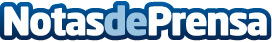 La protección solar se destaca como un elemento clave para garantizar el ahorro energético según GriesserEn un momento actual en el que el precio de la luz es elevado, una estrategia adecuada de protección solar puede llegar a suponer un ahorro de energía del 50%. La UE ha impulsado planes de renovación de edificios para mejorar su eficiencia y rendimiento energéticos recogidos en el ES-SO Statement on the EU Renovation Wave StrategyDatos de contacto:Marc Solanes Calderón617338226Nota de prensa publicada en: https://www.notasdeprensa.es/la-proteccion-solar-se-destaca-como-un_1 Categorias: Nacional Interiorismo Cataluña Jardín/Terraza Innovación Tecnológica Arquitectura Sector Energético http://www.notasdeprensa.es